      PULSE AC/DC TIG WELDER      INSTRUCTION MANUALTHANK  YOU   FOR  BUYING   OUR  PRODUCT,   PLEASEREAD THIS  INSTRUCTION MANUAL BEFORE USE  ANDKEEP  FOR FUTURE  REFERANCE.  PROPER  USE  WILLBRING YOU MORE ECONOMIC BENEFIT!1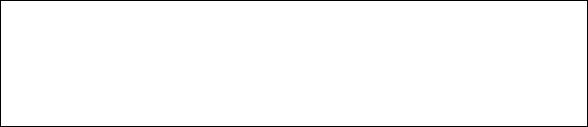                                                     EQUIPMENT INNOVATIONSTA-200Content1．    Safety Notice ----------------------------------------------------------------1 2．    General Description -------------------------------------------------------3 3．    Main technical Parameter ----------------------------------------------- 3 4．    The panel’s function and parameter illustration ------------------- 4 5．    Installation ------------------------------------------------------------------- 5 6．    Operation ---------------------------------------------------------------------6 7．    Attention Point --------------------------------------------------------------6 8．    Welding Reference Value -------------------------------------------------8 9．    Maintain and Check ---------------------------------------------------------9 10．  Key Point For Check During Abnormal-----------------------------------10 1111、Safety NoticeDanger！   In order to avoid accident,  should  accord with the following regulations1． We fully consider safety when designing and making this machine. Should accord with the attentionpoints in this manual, or may cause physical accident.2．  Please accord with relative regulation and the domestic standards for construction of input of powersource,  workplace,  use   and  keeping  and  arrangement   of  high  pressure  gas,   and  keeping  ofworkpiece after welding, dispose of offal after welding.3．  Unrelated person shouldn’t get close to the welding work place.4．People who are using pacemaker should not get close to working welder, nor around welding workplace,because the magnetic wave generated when the welding power is on will cause adverse impact on it.5．  Should let people with professional knowledge to assemble, check and maintain welder.6.    In  order to  ensure safety,  please  comprehend the  contents  in this  manual correctly,  and  ask theperson with safety knowledge and skill to operate machine.7．  Shouldn’t use this machine to do the work doesn’t relate with welding area.Danger！   In order to avoid electric shock, please accord with the following regulations.* If touching electrified parts besides secondary electrode causes electric shock1．  Please don’t touch any electrified part.2．  Please ask electrician to do earth connection for machine and material.3．  Should turn off power of Distribution Box 5 minutes before assembling or checking.4．  Shouldn’t use cable with insufficient capacity or the one with broken insulation cover.5．  Make sure of proper insulation for cable connection.6．  Shouldn’t use machine while its cover is taken apart.7．  Please use dry insulation gloves.8．  Please use safety net while working at high place.9.    Should maintain or check machine periodically and use after the damaged part is repaired.10．If not use, should cut off the input power.Attention！Avoid the welding smoke may injure you or other, should accordwith the following regulations.* Smoke or gas generated from welding is hazardous to health.* If operating in narrow place, will cause being suffocated due to oxygen deficiency.1．  In  order  to  avoid  accidents like  gas  poisoning  and  suffocation,  please  use  regulated  gas  ventequipment and wear breathing protecting tools.2．  When welding in bottom  of Box place and oven and ship,  the CO2 and Argon heavier than air willkeep in the bottom, so should change air well enough and wear breathing protecting tools.3．  Shouldn’t do welding in the degreasing, cleaning or spraying places.4．  May  generate  hazardous  gas  when  welding  steel  with  coating  or  painting  layer,  please  wearbreathing protect tools.1Attention！  In order  to avoid accidents  like fire, blast,  crack, should accord withthe following regulations1．  Shouldn’t place flammable substances near to welding place.2．  Shouldn’t do welding near to flammable gas.3．  Shouldn’t place heated material after welding near to flammable substances.4．  When welding dooryard, ground, wall, should clear off the flammable substances on cover.5．  The cable connection should be insulated well enough.6．  Connection of earth wire should be as nearest as possible to welding spot.7．  Shouldn’t weld the gas-filled tube or sealed tunnel.8．  In case of fire, should install fire extinguisher.Attention！    Please  wear regulated  protecting tools,  in  case of  beinginjured by welding arc, splash, spatter and noise.* Arc rays may cause eyes rankle or burn.* Splash and spatter may burn eyes or skin.1.2.Should wear protecting tools to shield arc rays when doing or supervising welding.Should wear protecting glass.Attention！  Touching  rotating part may be  injured, should accord with  thefollowing regulation.* Keep finger, hair and clothes away from the cooling fan.1.    Shouldn’t use welder while its cover is taken apart.2．  Should ask professional person to install, operate, check and maintain welder.3．  Shouldn’t let your fingers, hair or clothes get close to the cooling fan.11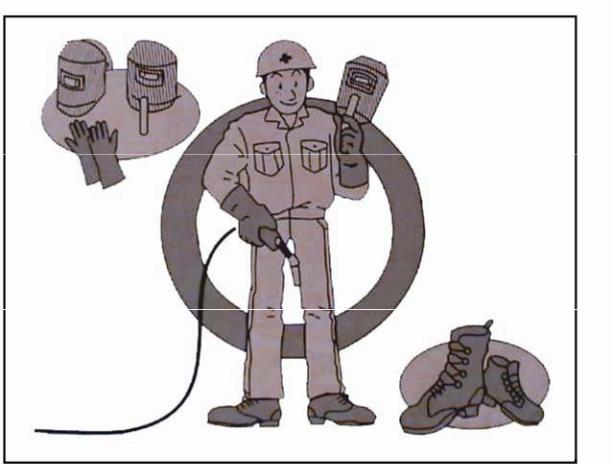 Attention！  In  case  that  the  insulation  of  welder deteriorates  and  cause  fire,should accord with the following regulations.* If the  welding splash or iron powder  generated from polishing gets into  welding power source,it will lead to deterioration inside, and cause fire.1．  In case that  welding splash or iron  powder get into inside  of welding power source,  please isolatewelding machine from welding spot and polishing spot.2．  In case  that powder  accumulated inside and  deteriorates insulation,  should periodically  maintain,check machine. If the splash or iron powder gets into machine body, should  power off machine andDistribution Box, use dry air to clear them off.2、  General DescriptionWSME series PULSE  AC/DC tig welder adopts  advanced Inverter Technology, easy  to strike arc,and arc is stable with quick dynamic feedback, perform high welding quality.Figure：● Adopt SCM digital control technology, with constant output current, stable welding current.● High frequency arc strike function, easy to strike arc.● Designed  with protecting  functions. When outer  power supply  is abnormal or  welder works  overduty cycle, it can send warning signal and stop welding automatically.● Compact，light，easy to carry.● Digital panel, easy to operate.● The preset current and actual one can convert automatically● With the different welding ways, adjustable parameters automatically increase or decrease.● Applicable for stainless steel, aluminum, carbon steel, alloy steel, copper and titanium. Widely usedin petrochemical industry, electricity, building and tube installment and machinery making etc.3、  Main technical ParameterTypeTA-200ModelRated Input Voltage (V)1～220Power Frequency (Hz)Welding Current (A)Rated Input Power (KVA)No-load Voltage (V)Rated Duty Cycle (%)Cover Protection ClassCooling Way50/605～2004.77070IP21Fan-coolingDimension (mm)487*230*38020Weight (kg)11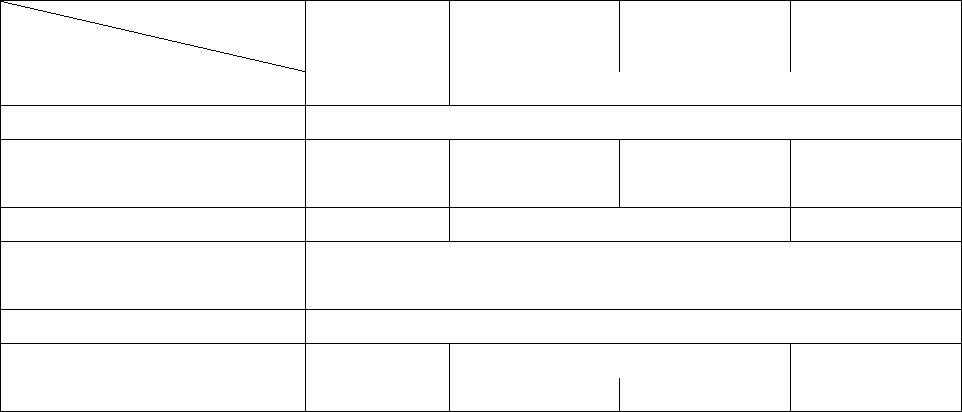 4、  The panel’s function and parameter illustrationThe panel function illustration：NoNameExplainChoose welding mode under different function. The standard for "no arc"function, gradient "crater" function.1Choose welding functionChoose parameter leftkeyMove left to determine the position of the indicator light for the presetparameters.23Choose   parameter   right      Move right to determine the position of the indicator light for the presetkeyparameters.45Display screenSave keyTo display the parameters.To store the welding data and can store ten sets of different welding data.678Parameter adjusting knobAdjust the preset parameters.Adjust KeyWelding mode selectionkeyThe storage of different welding parameters were obtained.Long press 3 secondson TIG, then release, can be converted to MMAwelding.9Waveform selection keyChoose three different welding output waveform.1011AC/DC selection keysPulse function selectionkeyDC, AC feature selection.Choose the pulse and the composite pulse, and the composite pulsefunction can be used in the AC condition.1213High pressure indicatorWarning lightNo-load voltage output indicator.overheat, over current alarm indicator.11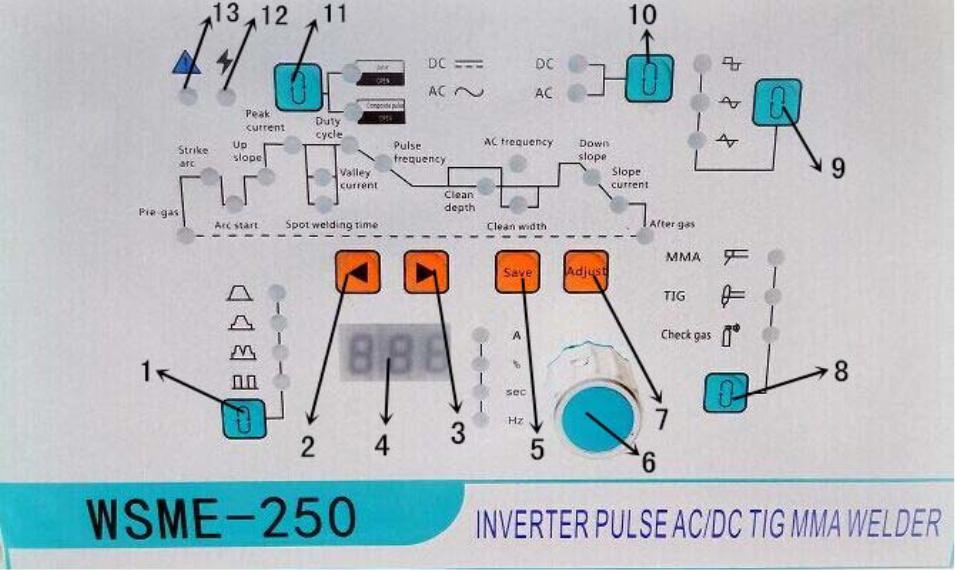 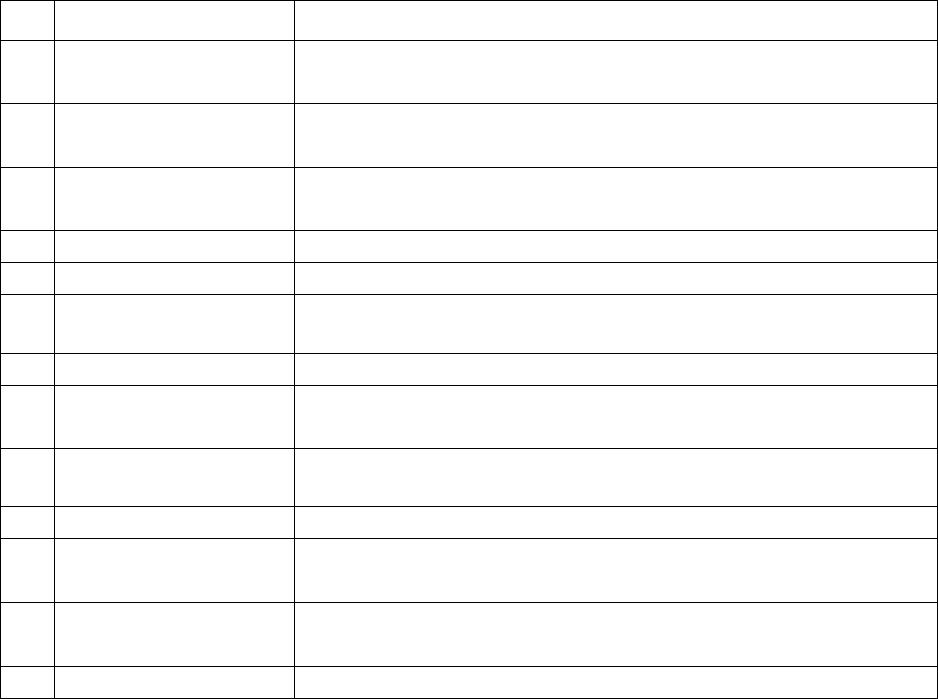 The panel parameter illustration：Defaultvalue0.1 SNameSummaryAdjust rangePregasArc strictArc startTime of gas in advanceArc moment current0～10 S5～200A5～200A100A40 AAdjusting the arc start current preset value when "crater" controlAdjusting the up slope time from the arc start current to peakcurrent,when "crater" controlUp slope0～20 S0～10 S5 S3 SSpot weldingtimeThe welding time in the functional state of the spot weldingValley currentadjust pulse valley current in pulse modeAdjust welding current or pulse peak current5～200A5～200A10～90 %10 A150 A50 %Peak currentDuty cyclePulseAdjust the ratio of the peak current to the pulse period in pulse mode.Ajust the pulse frequency in the pulse mode0.1～20HZ5HZfrequencyClean widthAdjust the clearance width when using AC modeAdjust the depth of cleaning when using AC mode10～90 %-50～+50 %20～200HZ30 %0%Clean depthAC frequencyAdjust the frequency of the alternating current in the AC modeAdjust the down  slope time from the  peak current to the  arc currentfall when "crater" control80HZDown slope0～10 S5 SSlope currentAfter gasAdjust the arc crater preset value when "crater" control5～200A0～10 S20 A5 SWhen welding end, the time delay of the gas5、InstallationA) need a professional electrician to install and maintain this equipment.B) Before installation, cut off the power input switch.C) Do not touch the electriferous parts exposed to the outside.Before  installation,  the  input  power  must  be  cut off,  and  the  welding  machine  must  be  installed  asfollowing.11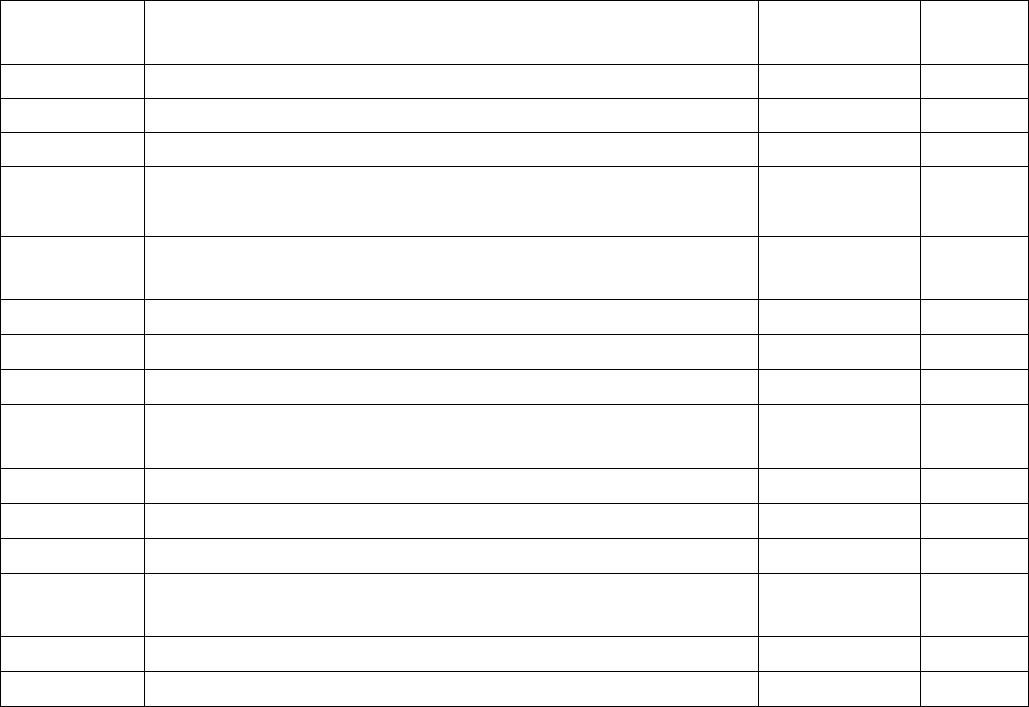 6、OperationTurn on switch of Distribution BoxTurn on power switch on front faceplate● Cooling fan turns.● Adjust Argon Gas gauge to suitable scale.● Open the switch for cooling water.●   Preset   welding   current   according   tothickness of material.Start welding● Try welding●  Adjust welding  parameters according  toresult of  try welding.  Set each  switch tosuitable position.● Doing welding normally.Finish weldingTurn off Argon  source and cooling waterTurn off power switch on front faceplateTurn off switch on Distribution Box7、Attention Points1．During welding, should use cable to let machine connect ground reliable.2．When using machine, shouldn’t block the intake of machine.3．When AC welding, please pay attention the following:a)   Avoid using  of  unnecessary prolonged  cable, should  straighten up  the  torch cable  andmaterial cable before using.b)   When used prolonged  cables, should  roll up earth  wire and  torch cable, if  can’t roll  upthem, the torch cable should go along in the direction of workpiece.c)   If can’t avoid to roll up cables, should roll as follows:11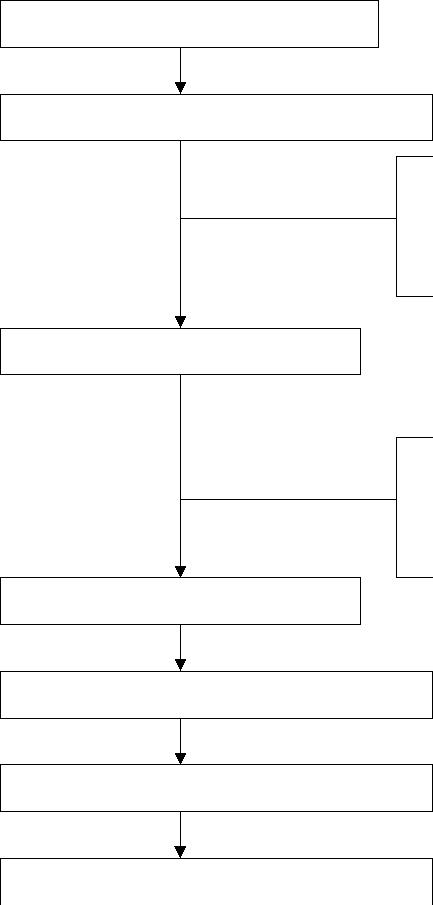 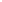 123Downright ViewSide ViewDivide the  unwanted  cableinto two parts: A and BRoll them up:*Roll in the same direction.*Roll  in  same  number   ofturns.Roll   A    and   B   in    Overlap  A and  B, andExplanationright-about directions    tie               overlappedtheof each other.                plate to keep it tight.*Rollwiththesamediameter.4．If power switch trips  itself, it shows machine goes  broken. Shouldn’t cloze the switch beforeproper examination, or the broken will be increased, should contact us.5.    Abnormal Indicating LightIf it’s on, should check the main points according to the after parts.6.    Duty Cycle:This machine’s rated duty cycle is 35%, it means: 10 minutes is a period, do welding at ratedcurrent for 3.5 minutes, and left  4 minutes is for No-load. When doing actual  welding, due todifferent duty cycle, so the applicable current is different, see following form:TypeTA-200200TA-250250TA-315315ATA-500500ADuty CycleCurrent70%85%152118191148240A185A380A295A100%7.    Deposit StorageWhen deposit  storage, for safety’s  sake, should deposit  less than 3  layers, and use  cables tofirm it. If moving them, should deposit less than 2 layers, and use cables to firm them.8．  If welder is put on slop, should prevent it may sway down.9.    Should not use welding machine to do thaw.10.    Environment RequirementThe machine protecting grade is IP21，should use under the following environment:● Dry room without dust（never use in rain）；● Temperature around between-10°C～40°C；11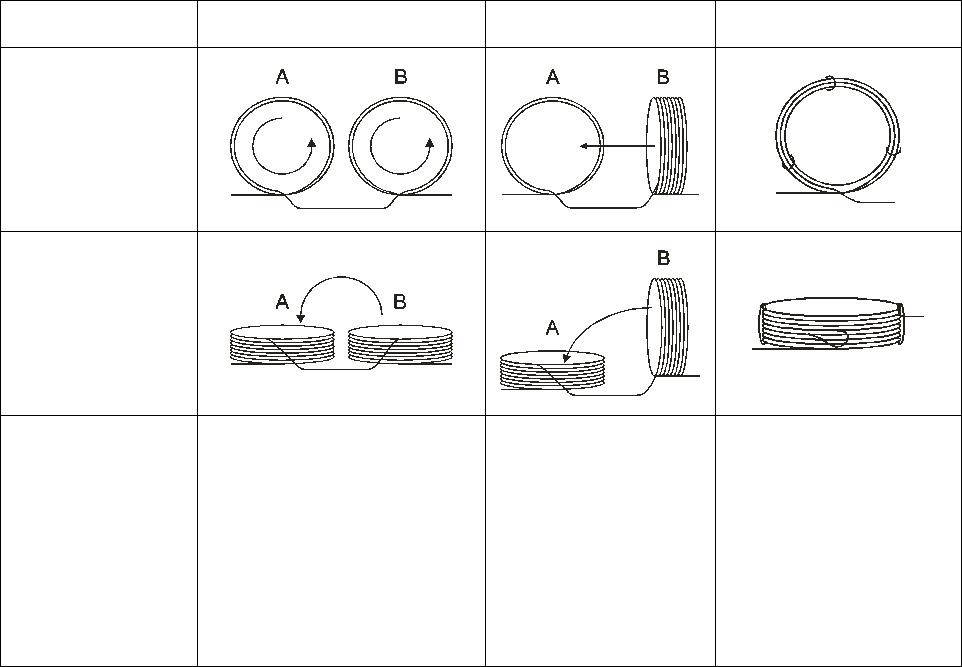 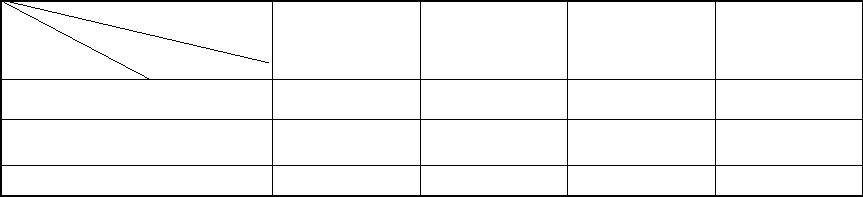 ● Relative air humidity40°C：≤50%；20°C：≤90%。●  Dust or  acid  or erosive  substances  shouldn’t transcend  normal  quantity,  except the  onegenerated from welding.● Height above sea level should transcend 1000m。● The space distance between wall shouldn’t less than 20cm。● Without abnormal vibration or surge.● When  two or  more than  two welders  are  put in  parallel use,  the space  distance betweenmachines shouldn’t less than 30cm.●  Should avoid  been  exposed to  rain  or  snow during  transit  and storage,  the  store houseshould keep air ventilated well, without erosive gas or dust.8、  Welding Reference Value1.    Relationship between welding current, tungsten diameter and Argon gas flow:Welding Current (A)5～15Tungsten Diameter (mm)Argon Gas Flow (L/min)0.51.01.62.02.43.24.04.83～74～810～6555～1206～985～1506～107～1010～1512～2015～25120～200200～320320～400400～6402.    Welding Parameters For Stainless Steel (SUS304):SteelThickness(mm)TungstenDiameter(mm)WireDiameter(mm)WeldingCurrent(A)Argon GasFlowSpaceSpaceShape(L/min)(mm)10.61.01.52.53.04.05.06.08.012.01.0～1.61.0～1.61.0～1.61.6～2.41.6～2.42.40～1.00～1.615～3025～304～54～7a、ba、bb10～1.650～706～911.6～2.41.6～2.41.6～2.42.4～3.22.4～3.23.2～4.03.2～4.065～956～91b90～120110～150120～180150～200160～220180～2407～1010～1510～1510～1512～1812～181～22～32～33～44～56～8b、cc、dc、dc、dd2.4～3.22.4～3.23.2～4.03.2～4.0d3. Welding Parameter For Aluminum:AluminumThicknessTungstenDiameterWireDiameterWeldingCurrentArgon GasFlowSpaceShapeSpace11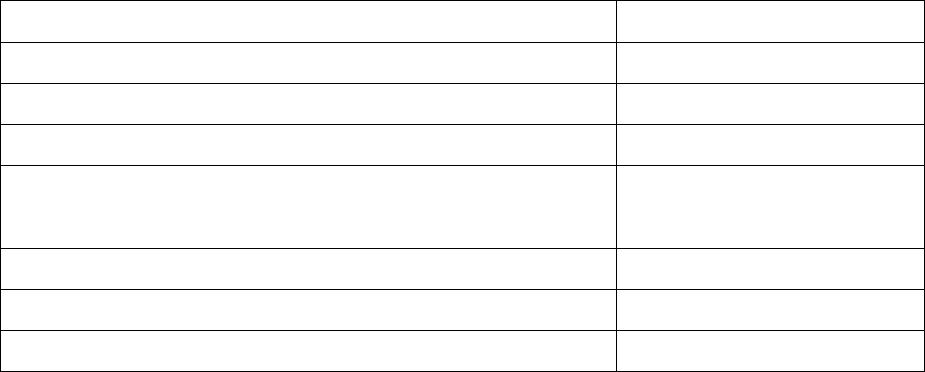 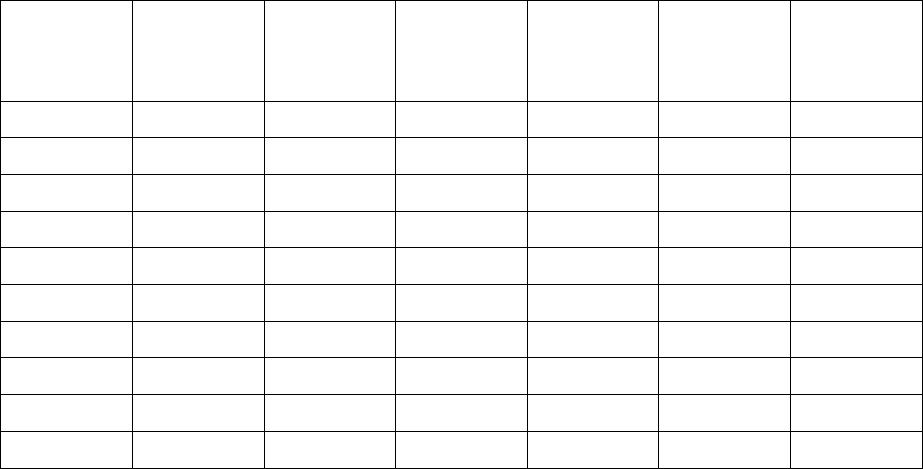 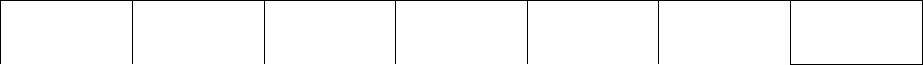 (mm)0.61.01.52.53.04.05.06.08.0(mm)(mm)(A)(L/min)4～5(mm)11.0～1.61.0～1.61.0～1.61.6～2.41.6～2.42.40～1.025～40a、ba、bb0～1.640～604～710～1.660～906～911.6～2.41.6～2.41.6～2.42.4～3.22.4～3.23.2～4.080～120100～160130～200150～250200～280200～3006～91b7～1010～1510～1510～1512～181～22～32～33～44～5b、cc、dc、dc、dd2.4～3.22.4～3.23.2～4.0(a)(b)(d)Space Shape(c)9、Maintain and CheckMake   sure    of   safe    use,   should   maintain    and   checkperiodically. When  checking the outer  and inner terminals  shouldpower off the input Distribution Box at first.1．Daily attention pointsIf find out abnormal during checking following items, should contact professional person:（1）  Abnormal vibration, noise or smell？（2）  Whether connections of cables are heated.（3）  After turn on power switch, whether fan can turn normally.（4）  Whether switch is broken.（5）  The connection and insulation of cables are correct or not.（6）  Whether cables are broken or not.2．The items to check each 3～6 months（1）  Electrical connectionCheck input  and side  connection  of output  cable, whether  the fixing  screws areloose or is poorly insulated.11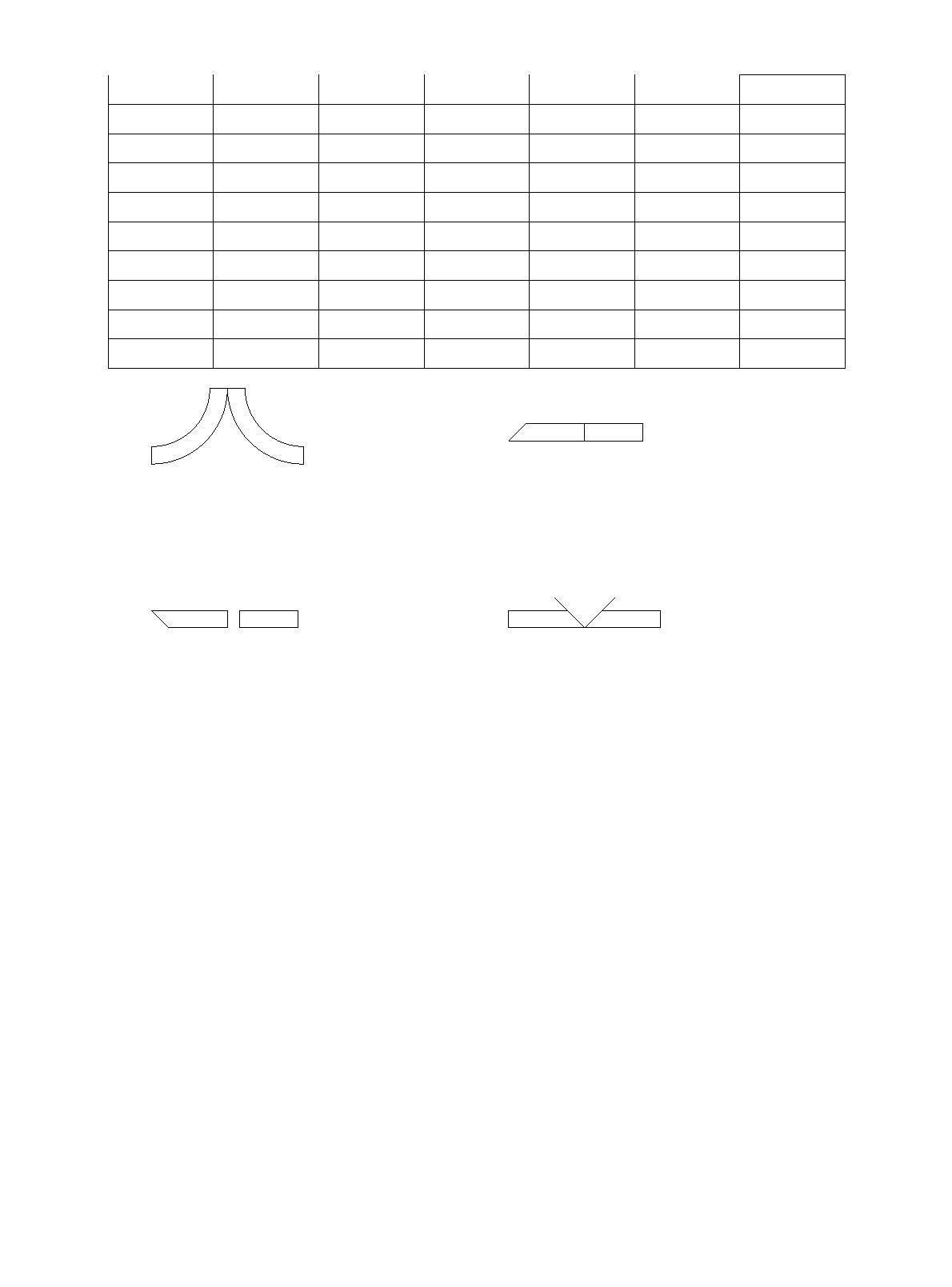 （2）  Connect groundMake sure machine body connects ground.（3）  Machine insideIf  heat radiator  is  covered by  dust,  will affect  heat  radiation,  the semi-conductpower element  will be  affect too.  Also the  dust accumulated  on transformer  windingwill affect insulation, so should take apart coves of machine and use dry compressed airto clear off the inside of machine at lease once 6 months.After cleaning the  inside of machine, should  install the taken covers  before usingwelder again. Attention，if don’t install the taken cover, the fan will lose efficiency, andthe transformer and semi-conduct power elements would be broken down.If   welder   is   just   power   off,   shouldn’t   check  machineimmediately, should check  5 minutes later after power  switch andswitch of  Distribution  Box is  turned off,  so inside  capacitor candischarge electricity.10、Key Point For Check During AbnormalBroken ConditionCan’t generate ArcReasonTorch switch fails, torch connection cable is broken up.Fuse blows out or switch of Distribution Box fails.Workpiece connection cable is connected poorly.Torch cable is broken.Cable connection is loose.Can’t strike arc or arc is notstable.Protective gas is mixed with air.Gas flow is not enough.Time for Delay Gas Cutoff is too short.The workpiece is dirty with grease.Tungsten surface is dirty.Welding surface is poor ornot good.Current is set to over high.Protective gas is mixed with air.Torch and earth connection are connected conversely.Alumina Clearing Effect is set to high.Tungsten is too small.Tungsten is worn out tooquickly.11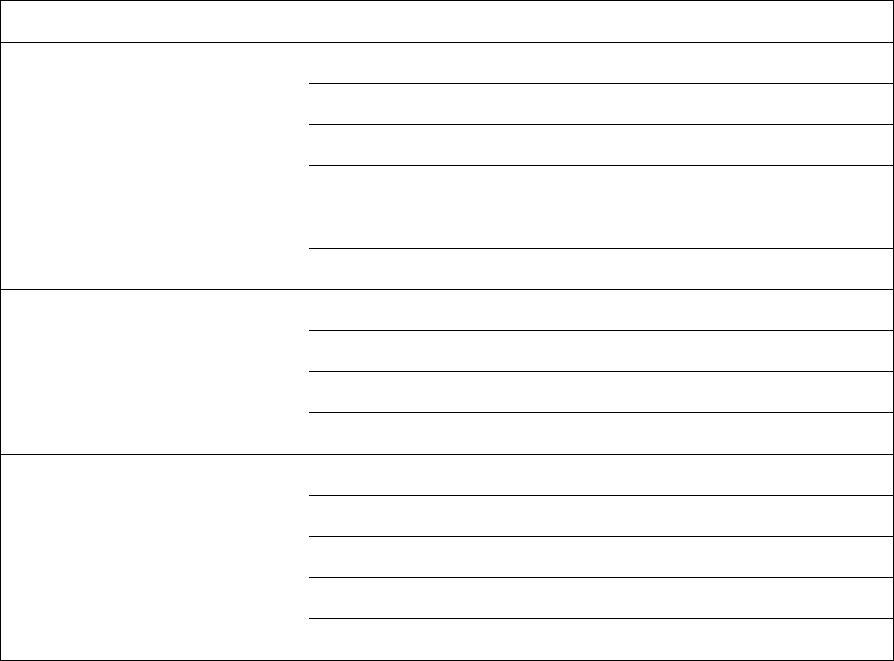 e